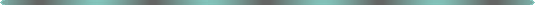 Zala Megyei Kormányhivatal Hírlevél2019. tavaszTisztelt Partnereink!A Zala Megyei Kormányhivatal szíves figyelmükbe ajánlja az időszerű információkat tartalmazó hírlevelét, melyben összefoglaljuk a foglalkoztatási szervezet által nyújtott támogatásokat, valamint a szakterület szolgáltatásait, az aktuális jogszabályváltozásokat.Munkahelyteremtő pályázat indul mikro-, kis- és középvállalkozásoknak (kódjel: NFA-2019-KKV)A Pénzügyminisztérium által meghirdetett központi program segítségével a kkv-k új eszközöket, gépeket szerezhetnek be, a támogatási összeget ingatlanvásárlásra vagy bérleti díjakra is fordíthatják. A munkahelyteremtő támogatás regionális beruházási támogatás jogcímen vagy csekély összegű (de minimis) támogatásként nyújtható, mértéke nem regisztrált álláskereső foglalkoztatása esetén új munkahelyenként 1,7 millió forint lehet, ezen felül:kiközvetített álláskeresők foglalkoztatása esetén új munkahelyenként 700 ezer Ft vagy,a foglalkoztatást megelőző 12 hónap alatt kizárólag közfoglalkoztatási jogviszonyban foglalkoztatott személy esetében munkahelyenként 1,5 millió Ft vagy, hatodik életévét be nem töltött gyermekét saját háztartásában nevelő nő foglalkoztatása esetén új munkahelyenként 1,5 millió Ft, kedvezményezett járásban vagy településen új munkahelyenként további 400 ezer Ft kiegészítő támogatást kaphatnak a nyertes pályázatok.A munkáltatónak vállalnia kell, hogy a beruházással létrehozott kapacitásokat, szolgáltatásokat a beruházás befejezésétől számított 3 évig folyamatosan fenntartja és működteti a térségben, egyúttal köteleznie kell magát, hogy a beruházással érintett telephelyén a pályázat benyújtása előtti 12 hónapban meglévő átlagos létszámot fenntartja, és a létszámbővítésre legalább 2 éves folyamatos foglalkoztatási kötelezettséget vállal.A pályázati kiírás keretében vissza nem térítendő támogatás nyújtható.A pályázat 2 ciklusban nyílik meg, melyek benyújtási határideje:1. 2019. március 18-tól 2019. április 22-ig, vagy 2. 2019. augusztus 1-től 2019. szeptember 5-ig. A pályázat benyújtásának módja: A pályázatot a beruházás helye szerint illetékes kormányhivatal részére kell eljuttatni az általános célú elektronikus kéreleműrlap szolgáltatás (e-Papír szolgáltatás) segítségével.A pályázaton való részvételről, a pályázat feltételeiről és elkészítéséről a beruházás helye szerinti kormányhivatal foglalkoztatásért felelős szervezeti egysége – (tel.: 92/509-862) – ad tájékoztatást.A pályázat elérhető: http://www.kormany.hu/hu/nemzetgazdasagi-miniszterium/hirek/ujabb-5-milliard-forint-tamogatas-a-kis-es-kozepvallalkozasok-munkahelyteremtesereFoglalkoztatást elősegítő támogatásokTámogatások munkaadóknakA munkaadók részére többféle támogatás adható:Bértámogatás, bérköltség támogatás - A munkaadó részére nyújtható támogatási formák, a célcsoportba tartozó ügyfél munkaviszony keretében való foglalkoztatása esetén. A támogatás mértéke a foglalkoztatót terhelő bruttó bér és a szociális hozzájárulási adó 70%-100 %-ig terjedhet. Időtartama a célcsoport függvényében változó: 90 naptól a támogatási konstrukció függvényében legfeljebb 10 hónapig terjedhet, melyhez a támogatási időszak felével egyező támogatás nélküli továbbfoglalkoztatási kötelezettség is társulhat.Helyközi utazási költség támogatása – kiegészítő támogatás a bér típusú támogatásokhoz kapcsolódóan.Jelenleg a következő uniós projektek keretében nyújthatók a fenti támogatások:GINOP-5.1.1 Út a munkaerőpiacra projektA projekt segítséget nyújt az álláskeresők és inaktívak, különösen az alacsony iskolai végzettségűek foglalkoztathatóságának javításában, nyílt munkaerőpiaci elhelyezkedésének támogatásában, másrészt a közfoglalkoztatásból a versenyszférába való átlépésük érdekében. GINOP-5.2.1 Ifjúsági Garancia ProgramAz Ifjúsági Garancia Rendszer és a keretében megvalósuló munkaerőpiaci program célcsoportját azok a 25 év alatti fiatalok alkotják, akik sem nem tanulnak, sem nem dolgoznak.Terület- és Településfejlesztési Operatív Program (TOP) keretében megvalósuló munkaerőpiaci programokA TOP keretében megvalósuló munkaerőpiaci programok célja a létrejött foglalkoztatási paktumok szerinti keresletnek megfelelő munkaerő biztosítása, az adott térségben munkát vállalni szándékozó hátrányos helyzetű álláskereső és inaktív személyek foglalkoztathatóságának javítása, nyílt munkaerőpiaci elhelyezkedésének támogatása, másrészt a közfoglalkoztatásból a versenyszférába történő átlépés elősegítése.A munkaerőpiaci program keretében a – célcsoportba tartozó személy lakóhelye, tartózkodási helye szerint illetékes – járási hivatalok nyújtanak támogatásokat.Álláskeresők vállalkozóvá válását elősegítő támogatásAmennyiben az álláskereső nem alkalmazottként szeretne elhelyezkedni, hanem saját magát foglalkoztatná, úgy lehetősége van arra, hogy a foglalkoztatási szervezetnél vállalkozóvá válást elősegítő támogatást kérjen. A legfeljebb 6 hónapra – havonta a minimálbérrel megegyező összegben - adható támogatásra a kérelem a lakó-, vagy tartózkodás helye szerint illetékes foglalkoztatási osztályon nyújtható be.A foglalkoztatási szerv időszakos jelleggel, vállalkozást indító álláskeresők részére tőkejuttatás igénybevételére pályázati felhívást is közzétesz. A legfeljebb 3 millió Ft-os vissza nem térítendő támogatás elnyerését lehetővé tevő pályázati felhívás Zala megyében várhatóan április hónapban jelenik meg.Közfoglalkoztatásból a versenyszférába történő elhelyezkedést segítő juttatásAz elhelyezkedési juttatás (EHT) azokat illeti meg, akiknek a közfoglalkoztatási jogviszonya a kérelem benyújtását megelőző 30 napon belül azért szűnt meg, mert határozatlan idejű vagy legalább egy évre szóló határozott idejű – jellemzően legalább napi 6 órás – munkaviszonyt létesítettek az elsődleges munkaerőpiacon. Feltétel: a kérelem benyújtását megelőző két éven belül összesen legalább 180 napig fennálló közfoglalkoztatási jogviszony.Összege: 45.600 Ft/hó (a közfoglalkoztatási jogviszony megszűnését követő naptól addig az időpontig jár, ameddig a közfoglalkoztatási jogviszony – munkaviszony létesítése hiányában – fennállt volna)Az elhelyezkedési juttatás iránti kérelmet a közfoglalkoztatási jogviszony megszűnésétől számított 30 napon belül kell benyújtani a kérelmező lakó- vagy tartózkodási helye szerint illetékes járási hivatal foglalkoztatási osztályánál. Mezőgazdasági idénymunka idejére járó elhelyezkedési juttatás  Az a legalább egy hónapja közfoglalkoztatott jogosult erre a juttatásra, aki az egyszerűsített foglalkoztatásról szóló 2010. évi LXXV. törvény szerinti (Efo. tv.) mezőgazdasági idénymunkában egy hónapon belül legalább 14 napig részt vesz.Összege: 2000 Ft/nap a mezőgazdasági idénymunka ideje alatt. Az elhelyezkedési juttatás iránti kérelmet a mezőgazdasági idénymunka lejártától számított 30 napon belül kell benyújtani a kérelmező lakó- vagy tartózkodási helye szerint illetékes járási hivatal foglalkoztatási osztályánál. Tájékoztatás a garantált bérekről és az egyszerűsített foglalkoztatásrólMunkabérek, illetmények (minimálbér, garantált bérminimum)Egyszerűsített foglalkoztatás Mezőgazdasági, valamint turisztikai idénymunka egy naptári éven belül nem haladhatja meg a 120 napot.Alkalmi munka: összesen legfeljebb 5 egymást követő naptári napig, ésegy naptári hónapon belül összesen legfeljebb 15 naptári napig, ésegy naptári éven belül összesen legfeljebb 90 naptári napig létesített, határozott időre szóló munkaviszony.Az egyszerűsített foglalkoztatás céljára létrehozott munkaviszony alapján alapbérként, illetve meghatározott feltételek alapján teljesítménybérként legalább a kötelező legkisebb munkabér 
85 %-át, illetve a garantált bérminimum 87%-át kell meghatározni.Az egyszerűsített foglalkoztatás során történő munkavégzésre tekintettel fizetendő közteherAz egyszerűsített foglalkoztatásról szóló 2010. évi LXXV. törvény (Efo. tv.) 2. § 8. pont, 7. § (2) a) és b) pontjai, 8. § (2) bekezdése alapján.GINOP-5.3.10 Létszámleépítések megelőzése és kezelése A projekt célja: segítséget nyújtani – még a munkaviszony megszűnését megelőzően – az újbóli elhelyezkedésben, a munkanélkülivé válás megelőzésében a bejelentett csoportos létszámleépítéssel érintett munkavállalónak, vagy akinek munkaviszonya várhatóan egy éven belül megszűnik, és ezt a munkaadó a munkavállalóval és az állami foglalkoztatási szervvel előzetesen írásban közölte. A konstrukció olyan szolgáltatásokat és képzéseket finanszíroz, mely az egyes munkavállalók segítését célozzák meg, és nem közvetlenül a vállalatoknak nyújt segítséget.Támogatások:Képzési költség 100%-os (tanfolyami díj) támogatása Képzés ideje alatti keresetkiegészítés, keresetpótló juttatás (a munkaviszony megszűnését követő képzési időszakra)Képzéshez kapcsolódó helyközi utazás 100%-os költségtámogatásaFoglalkozás-egészségügyi vizsgálat költségeinek 100%-os megtérítéseSzakmai (képzéssel kapcsolatos) alkalmassági vizsgálatMunkaerőpiaci képzéseinkhez kapcsolódó aktuális információkVissza nem térítendő támogatás munkaadóknak munkaviszonyban álló személyek képzéséreTámogatást igényelhet az a munkaadó, aki olyan munkaviszonyban állót foglalkoztat, akinek rendszeres foglalkoztatása képzés nélkül nem biztosítható.Álláskeresők munkaerőpiaci képzésének támogatásaKépzési költség - a támogatás mértéke a képzési költség 100%-aKeresetpótló juttatás - a program résztvevők számára intenzív (minimum 20 óra/hét) képzés esetében állapítható meg, melynek mértéke tervezetten bruttó 90 000 Ft/hó/fő	Ettől kedvezőbb juttatást az alábbi esetekben tervezünk biztosítani:a Zala megyei hiányszakmák (megtekinthetőek a következő linken: http://www.zmkik.hu/hu/palyaorientacio/cikkek/zala-megyei-hianyszakmak-osztondijak-68505) megszerzésére irányuló képzésben résztvevők számára a keresetpótló juttatás mértéke 
bruttó 149 000,- Ft/fő/hó lehet;első szakképesítés megszerzésére irányuló képzésben résztvevők, valamint egy vagy több 18. életévét be nem töltött gyermeket egyedül eltartó szülők esetében a keresetpótló juttatás mértéke bruttó 120 000,- Ft/fő/hó lehet.Utazási költség támogatásaHonlapjaink elérhetősége:http://www.kormanyhivatal.hu/hu/zala(Zala Megyei Kormányhivatal portálja, közérdekű adat, pályázati felhívás) http://vmp.munka.hu (Virtuális Munkaerőpiac Portál - a foglalkoztatási szervezet online álláskeresési szolgáltatása, melynek fő célja, hogy a munkáltatók és munkavállalók könnyebben és egyszerűbben találjanak egymásrahttp://www.palyaorientacio.munka.hu (jellegzetes döntési pontok a tanulás és a munka világába - A portál a pályaválasztási és pályamódosítási döntést előkészítő ismereteket tartalmaz és különböző célcsoportok kiszolgálását valósítja meg: általános iskolás, középiskolás, felnőtt, szakember, intézmény, szülő. A tartalom célcsoport-specifikusan érthető el az oldalon, tehát mindenki az életkorának, élethelyzetének megfelelően válogathat az eszköz-készlet és információk közül.)Havi bérHeti bérNapi bérÓrabérFt/hóFt/hétFt/napFt/óraMinimálbér 324/2018. (XII.30.) Korm.r. 2. § (1) bek.Minimálbér 324/2018. (XII.30.) Korm.r. 2. § (1) bek.Minimálbér 324/2018. (XII.30.) Korm.r. 2. § (1) bek.149.00034.2606.860857Garantált bérminimum 324/2018. (XII.30.)  Korm.r. 2. § (2)Garantált bérminimum 324/2018. (XII.30.)  Korm.r. 2. § (2)Garantált bérminimum 324/2018. (XII.30.)  Korm.r. 2. § (2)Garantált bérminimum 324/2018. (XII.30.)  Korm.r. 2. § (2)195.00044.8308.9701.121bek.Közfoglalkoztatási bér 170/2011.(VIII.24.) Korm.r. 1.§ (1) bek.Közfoglalkoztatási bér 170/2011.(VIII.24.) Korm.r. 1.§ (1) bek.Közfoglalkoztatási bér 170/2011.(VIII.24.) Korm.r. 1.§ (1) bek.Közfoglalkoztatási bér 170/2011.(VIII.24.) Korm.r. 1.§ (1) bek.81.53018.7403.748-Közfoglalkoztatási garantált bér 170/2011. (VIII.24.) Korm.Közfoglalkoztatási garantált bér 170/2011. (VIII.24.) Korm.Közfoglalkoztatási garantált bér 170/2011. (VIII.24.) Korm.Közfoglalkoztatási garantált bér 170/2011. (VIII.24.) Korm.106.55524.4954.899-rend. 2. § (1) bek.Munkavezetőtmegilletőközfoglalkoztatásibér89.70520.6204.124-170/2011.(VIII.24.) Korm.r. 2/A.§ (1) bek.170/2011.(VIII.24.) Korm.r. 2/A.§ (1) bek.170/2011.(VIII.24.) Korm.r. 2/A.§ (1) bek.Munkavezetőt  megillető  közfoglalkoztatási  garantált  bérMunkavezetőt  megillető  közfoglalkoztatási  garantált  bérMunkavezetőt  megillető  közfoglalkoztatási  garantált  bérMunkavezetőt  megillető  közfoglalkoztatási  garantált  bér117.24526.9555.390-170/2011. (VIII.24.) Korm. rend. 2/A. § (2) bek. -170/2011. (VIII.24.) Korm. rend. 2/A. § (2) bek. -170/2011. (VIII.24.) Korm. rend. 2/A. § (2) bek. -Egyszerűsített foglalkoztatási formaEgyszerűsített foglalkoztatási formaEgyszerűsített foglalkoztatási formaA közteher mértéke (Ft/nap)A közteher mértéke (Ft/nap)1.mezőgazdasági és turisztikai idénymunka500,- Ft2.alkalmi munka1.000,- Ft3.filmipari statiszta3.000,- Ft